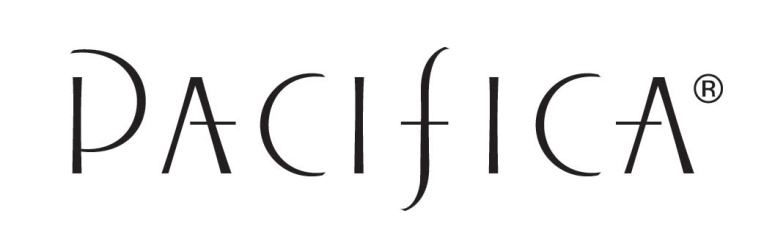 STORE			ADDRESS				SUBURB		PH NUMBERDMP Solutions		Shop 4, 114-118 Princes Hwy		Unanderra		02 4272 6221Enhance your 		17A Georgetown Road			Georgetown		1300 577 288WellbeingHabitat			513 Glebe Rd				Adamstown		02 4952 3887Hive			25 Lonsdale Street			Braddon		02 6257 9700Killarney Vale Pharmacy	138 Wyong Rd				Killarney Vale		02 4332 3877Loot Homewares	41-43 Baylis St				Wagga Wagga		02 6931 0266Memory Lane Boutique	135 John St				Singleton		02 6571 3345Moontree Studio	157 Leura Mall				Leura			02 4784 1841South Turramurra 	217 Kissing Point Rd			South Turramurra	02 9144 6676PharmacySWS			48 Dixon St				Haymarket		02 9212 7356Temple of Light		Shop 9b, Feros Arcade			Byron Bay		02 6685 8755Trenz of Terrigal	Shop 5, The Palms, Church St		Terrigal			02 4385 3544Wal’s Pharmacy		3-5 George St				Warilla			02 4295 1429